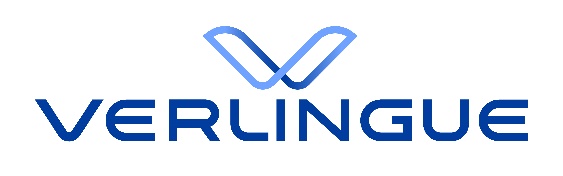 What to do in the event of a flood?When an accident occurs it is important that the matter is reported to us and your insurance company as quickly as possible.To assist the claim to go smoothly, please provide as much of the following documentation and evidence at the earliest stage possible.Take all Emergency Steps. Implement temporary flood defence measures. Raise susceptible equipment off the ground and move stock to higher positions. Secure anything that could be dislodged and become a battering ram, especially gas bottles. Prepare to isolate electrical and other utility supplies.Photos. Take pictures before and after the flood if you can. (This will help your insurers process your claims and will save time when you’re ready to put everything back in place.)